ГОСУДАРСТВЕННОЕ АВТОНОМНОЕ ОБРАЗОВАТЕЛЬНОЕ УЧРЕЖДЕНИЕ ДОПОЛНИТЕЛЬНОГО ПРОФЕССИОНАЛЬНОГО ОБРАЗОВАНИЯ (ПОВЫШЕНИЯ КВАЛИФИКАЦИИ) ВЛАДИМИРСКОЙ ОБЛАСТИ «ВЛАДИМИРСКИЙ ИНСТИТУТ РАЗВИТИЯ ОБРАЗОВАНИЯ ИМЕНИ Л. И. НОВИКОВОЙ»КАФЕДРА ДОШКОЛЬНОГО ОБРАЗОВАНИЯРекомендации по организации методической работы с педагогическими работниками ДОО на 2018-2019 у.г.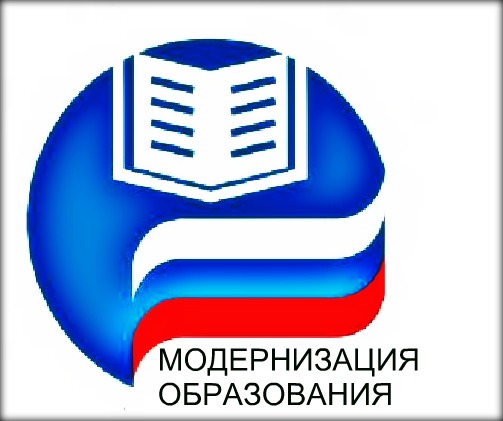 18 мая 2018 г.Рекомендации по организации методической работы с педагогическими работниками ДОУ на 2018-2019 у.г., разработанные кафедрой дошкольного образования ВИРО имени Л.И.НовиковойАктуальные и перспективные направления  деятельностиТемы, рассматриваемые на курсах и семинарах в ВИРОТемы, предлагаемые для рассмотрения на МОРекомендации по планированию методической работы в дошкольных образовательных организацияхУправление качеством дошкольного образования   в свете нового нормативно-правового поля.Лекции на КПК:Внутренняя система  оценка качества образовательной деятельности дошкольных образовательных организаций»Внутренний контроль в ДОО как условие управления качеством образовательной деятельности в современном детском саду. Формирование профессиональной компетентности воспитателя ДОО в условиях реализации ФГОС ДОСовершенствование  системы внутреннего контроля  в ДОУ: оценивание качества образования на основе критериального и компетентностного подходов.Особенности функционирования внутренней   системы  оценки качества образовательной деятельности ДОО. 
Включенность участников образовательного процесса в управление качеством образования.Рассмотрение и анализ семи подшкал ECERS-R: 1) предметно-пространственная среда; 2) присмотр и уход за детьми; 3) речь и мышление; 4) виды активности; 5) взаимодействие; 6) структурирование программы;        7) родители и персонал.Управление качеством дошкольного образования   в свете нового нормативно-правового поля.Курсы повышения квалификации «Управление качеством дошкольного образования в условиях реализации ФГОС дошкольного образования»для специалистов муниципальных органов, курирующих дошкольное образование.В программе:  Нормативно-правовые аспекты управления качеством дошкольного образования. Внутренняя и внешняя система оценки качества дошкольного образования.  Диагностика и оценка качества образовательной среды.  Организация сетевого взаимодействия дошкольных организацийОбразовательная сессия «Дошкольное образование вчера, сегодня, завтра»  - ВИРО (21 августа 2018)Внутренняя система оценки качества дошкольного образования  как условие достижения качества реализации ФГОС ДО.Независимая комплексная оценка качества образовательной деятельности дошкольных образовательных организаций. Разработка внутренней  системы оценки качества дошкольного образования.  Разработка показателей деятельности дошкольной образовательной организации, подлежащей самообследованию.  Развитие технического творчества и конструктивной деятельности в ДОО.Лекции  на КПКдля руководителей ДОО -Образовательная робототехника как инструмент формирования развивающей среды в парадигме ФГОС в дошкольном образовании,для педагогов ДОО-lego - конструирование и робототехника в ДОО - шаг к техническому творчеству«Повышение профессиональной компетентности педагога в области робототехники».Значение конструирования в формировании личности ребенка.Подходы и способы организации  LEGO - конструирования в дошкольных группах ДОУ.моделирование развивающей предметно - пространственной среды по LEGO- конструирования и   робототехники  в соответствии с ФГОС ДО.Обеспечение теоретической и практической готовности педагогических  работников  образовательных организаций  к  применению LEGO – конструирования и   робототехники  в  образовательной деятельности, а также в рамках дополнительного образования.Освоение  нормативной  правовой  базы  внедрения робототехники в образовательный процесс. Оснащение образовательной деятельности в ДОО робототехническими конструкторами.-«ПРИМА» для детей от 6 месяцев и до 2 лет, -«Lego-Duplo» для детей от 1,5 до 5 лет,-«Lego Classic, Lego Create, Lego City» для детей от 5 лет. -Конструкторы LEGO WeDo 2.0, Matatalab, Morphun для детей 5-7 лет.Концептуальные основы воспитания и развития детей раннего возраста с учетом ФГОС дошкольного образования.Лекции  на КПКСоблюдение санитарно-гигиенических норм и правил как основа безопасной среды в ДОО  Проектирование   и реализация образовательного процесса  на группах раннего возраста в ДОО.Организация образовательной деятельности  на группах раннего возраста  с учетом возрастной   физиологии и гигиены.    Специфика дошкольного образования и особенностей организации работы  с детьми раннего   возраста.Создание организационных и психолого-педагогических условий успешной адаптации детей раннего возраста к условиям детского сада.Организация педагогической деятельности взрослых как основное условие амплификации (А.В. Запорожец) развития ребёнка раннего возраста в разных видах деятельности в онтогенезе.Современное содержание, формы  взаимодействия дошкольного образовательного учреждения  и семьи по  воспитанию детей раннего возраста.Содержание, методы и  формы стимулирования самостоятельной двига тельной деятельности  детей раннего возраста.Своевременное развитие речи детей раннего возраста как условие успешной социализации.Современные подходы к организации самостоятельной игровой деятельности детей раннего возраста.Методическое сопровождение процесса формирования позитивных установок к различным видам труда   Курсы повышения квалификации«Педагогические условия формирования позитивных установок к разным видам труда»В программе: Цель и задачи трудового воспитания в ДОУ: развитие трудовой деятельности; воспитание ценностного отношения к собственному труду, труду других людей и его результатам; формирование первичных представлений о труде взрослых, его роли в обществе и жизни каждого человека.Условия организации труда детей. Изучение особенностей организации разных видов труда «Самообслуживание» «Хозяйственно-бытовой труд» «Труд в природе»  «Ручной труд» в разных возрастных группах. XVI областной конкурс инновационных проектов и  методических разработок «Пчелка – 2019» «Формирование позитивных установок дошкольников к различным видам труда»  Форум  «Методическое сопровождение процесса формирования  у дошкольников позитивных установок к разным видам труда»   (май)Создание  организационных и психолого-педагогических условий формирования позитивных установок к различным видам труда   Воспитание  ценностного отношения к собственному труду, труду других людей и его результатам; Воспитание  личности ребенка в аспекте труда и творчества. Развитие  творческой инициативы, способности самостоятельно себя реализовать в различных видах труда Моделирование системы образовательной деятельности педагога по формированию позитивных установок к различным видам труда   Предложения для годового плана  Создание условий для формирования у детей позитивных установок к различным видам труда и творчества   через реализацию  системно-деятельностной  технологии  обучения.- актуализация знаний педагогов об особенностях трудового воспитания детей дошкольного возраста;-  разработка тематических проектов, выделение основных профессий для ознакомления детей (с учетом профессий родителей воспитанников и региона);- анализ методических материалов по трудовому воспитанию дошкольников; - разработка методических рекомендаций для педагогов по формированию у детей позитивных установок к различным видам труда и творчества;- взаимопосещение педагогических мероприятий и их анализ;Примерный перечень мероприятий: Педагогическая мастерская «Создание картотеки к образовательной  деятельности по трудовому воспитанию дошкольников в ДОО и семье» Выставка картотек в методическом кабинете; Консультация «Организация дежурства в разных возрастных группах».Конкурс уголков дежурствКонкурс развивающей предметно-пространственной среды по трудовому воспитанию дошкольниковТематический контроль «Реализация ООП ДОУ по образовательной области «Социально-коммуникативное развитие  (трудовое воспитание)»   Открытый просмотр организованной образовательной деятельности.Педагогический совет «Состояние образовательной деятельности ДОО по  формированию у детей позитивных установок к различным видам труда и творчества   через реализацию  системно-деятельностной  технологии  обучения»Обобщение  опыта работы «Формирование у детей позитивных установок к различным видам труда»  Круглый стол с семьями воспитанников «Воспитание детей в труде "за" и "против"»Открытый просмотр организации трудовой деятельности в разных возрастных группах 
Мастер-классы родителей для детей «Чем пахнут ремесла?»Творческие мастерские  «Руки-реки»  Фотовыставка «Все профессии нужны – все профессии важны»Региональный компонент в реализации ООП ДОУ с учетом ФГОС ДО.Курсы повышения квалификации: «Региональный компонент культурно-исторического наследия в образовательной деятельности ДОО»Диссеминация педагогического опыта, наработанного в процессе конкурса инновационных проектов и методических разработок «Пчелка-2018», представленного в электронном сборнике «Региональный компонент в образовательной деятельности дошкольной образовательной организации»Создание единого образовательного пространства воспитания детей дошкольного возраста в ДОО и семье средствами регионального компонента.Создание единого образовательного пространства нравственно-патриотического воспитания детей дошкольного возраста в ДОО и семье средствами регионального компонента:- формирование банка материалов (методическая литература, конспекты НОД, сценарии мероприятий, проекты и т.д.) для организации систематической работы по реализации регионального компонента в образовательной деятельности;   - разработка методических рекомендаций для педагогов по нравственно-патриотическому  воспитанию дошкольников  средствами регионального компонента;
- организация взаимодействия всех участников образовательных отношений для решения задачи нравственно-патриотического воспитания   детей дошкольного возраста средствами регионального компонента.Примерный перечень мероприятий: 
1.Консультация «Нравственно-патриотическое воспитание дошкольников через включение в образовательную деятельность регионального компонента». 
2.Семинар-практикум «Культурно-историческое наследие Владимирской области в реализации разнообразных культурных практик». 
3. Педагогический совет «Региональный компонент культурно-исторического наследия в образовательной деятельности дошкольных образовательных организаций и семьях воспитанников»4.Мастер-класс «Лэпбук как средство развития интереса дошкольников к родному городу». 5. Творческие группы по разработке тематических проектов по реализации культурных практик с использованием регионального компонента. 6.Фотовыставка «Семейные прогулки по родному городу». 7. Познавательный  квест «Мастерами город славен - мы о них узнаем с вами»8. Интерактивная программа «Природа родного края»9. Сотрудничество с семьей «В музеи города мы ходим – выходные там проводим».  Инклюзивное образование детей с ОВЗ, детей - инвалидов в ДООЛекции на КПК:Особенности обучения лиц с ограниченными возможностями здоровья: нормативно-правовой аспект.Организационно-управленческая деятельность руководителя по созданию условий для  интегрированного и инклюзивного образования в дошкольных образовательных организаций с учетом реализации ФГОС ДО. Педагогические и физиологические основы взаимодействия педагогов с дошкольниками  ОВЗ в условиях инклюзивного образования Психолого-педагогическое сопровождение воспитанников с нарушением интеллектуального развития и детей с ОВЗ в условиях инклюзивного образования в дошкольной образовательной организации.Психологическая коррекция развития детей инвалидов и детей с ОВЗ средствами музыки в условиях инклюзивного образования ДОО.Психолого-педагогическое сопровождение семьи, воспитывающей ребенка с ОВЗ: управленческий аспект Курсы повышения квалификации для руководителей  ДОО «Организация инклюзивного образования детей – инвалидов, детей с ограниченными возможностями здоровья в ДОО».Профессиональная  готовность педагогов ДОО к взаимодействию  с детьми, имеющими особые образовательные потребности и оказание действенной помощи.Разработка адаптированных образовательных программ. Методы и приемы работы с детьми с ОВЗ, детьми – инвалидами.Поиск положительной инклюзивной практики   в ДОО.(для электронного сборника)Ознакомление с нормативно-правовыми  аспектами организации взаимодействия ДОО с семьями воспитанников с ОВЗ, детей -инвалидовРазработка раздела ООП «Особенности взаимодействия педагогического коллектива с семьями воспитанников с ограниченными возможностями здоровья»Организация дополнительного образования дошкольников в дошкольных образовательных учреждениях Владимирской области Курсы повышения квалификации:Организация дополнительного образования в ДООРазработка авторских программ дополнительного образования в ДООВ 2018 году государственной системе дополнительного образования России исполняется 100 летИзучение нормативно-правовой базы организации дополнительного образования.Ознакомление  с практическим опытом осуществления дополнительного образования дошкольников в дошкольных образовательных учреждениях Владимирской области  (электронный сборник «Организация дополнительного образования в ДОО» (Составитель Прохорова Л.Н., к.п.н., доцент))Выявление положительного опыта педагогических практиков по осуществлению дополнительного образования дошкольников на уровне муниципалитетаРазработка дополнительных общераобразовательных общеразвивающих программИзучение образовательных потребностей родителей воспитанниковОзнакомление с опытом организации дополнительного образования на базе стажерских площадок (МБДОУ «Детский сад № 13, МБДОУ «Детский сад № 89, МБДОУ «ЦРР-детский сад № 109», МБДОУ «ЦРР-детский сад № 114», МБДОУ «ЦРР-детский сад № 8» г. Владимира, МАОУ «Детский сад № 1» г.Коврова).Профессиональный стандарт педагогаЛекции на КПКПонятие профессиональной компетентности.Нормативные документы, определяющие требования к профессиональной компетентности педагога.Основные требования к трудовым действиям, знаниям,  умениям педагога.Нормативно-правовое сопровождение аттестации педагогических кадров.Индивидуально-дифференцированный подход в методическом сопровождении кадров в условиях реализации ФГОС ДО и введения «Профстандарт».Сопровождение профессионального развития педагога.  Профессиональная ИКТ-компетентность педагога. Персональная ИОС педагога.Курсы повышения квалификации:Стратегии профессионального и личностного саморазвития педагогов ДОО.Психолого-педагогическое сопровождение реализации образовательного процесса ДОУ в условиях реализации ФГОС ДО.Речевое развитие дошкольников в условиях реализации образовательной деятельности в ДООРеализация культурных практик в процессе проектной деятельности с детьми дошкольного возраста.Современные подходы к организации познавательной деятельности дошкольников в ДОУРеализация ФГОС ДО в практической деятельности педагогаФормирование творческих способностей средствами декоративно-прикладного творчества в ДОУРегиональные конкурсы:«Педагог года» (номинация «Воспитатель года»)«Умные уроки в «Новой школе»«Творцы»«Педагогическое эссе» «Музыкальная карусель» для музыкальных руководителей ДОО и детей дошкольного возраста Изучение и обсуждение профессионального стандарта педагога (приказ Минтруда №544-Н от 18.10.2013),разработка дорожных карт по введению «Профстандарта педагога»Индивидуальная траектория профессионального развития педагога. Портфолио педагога ДОУ.Повышение квалификации педагогов ДОУ через систему вебинаров и профессиональных сетевых сообществ.Профессиональный стандарт педагога: методическое сопровождениеПрофессиональный стандарт педагога (Концепция и содержание) – URL: http://минобонауки.рф/документы/3071 Внесение изменений в  локальные акты ДОО.-регламентирующие права и обязанности участников образовательного процесса.-регламентирующие организацию образовательной деятельности.-регламентирующие порядок работы с дошкольной документацией.- регламентирующие методическую работу, исследовательскую деятельность педагогов.-регламентирующие хозяйственную деятельность.Педагогическое событие для педагогических работников инновационных дошкольных учреждений и членов Ассоциации дошкольных работников «Наследие выдающихся ученых – современному дошкольному образованию»:-  Януш Корчак (140 летие со дня рождения - 22 июля 1878), - В.А. Сухомлинский (100 летие со дня рождения - 28 сентября 1918), - А.П. Усова (120 летие со дня рождения- 30.10.1898), - Д.В. Менджерицкая (120 летие со дня рождения)100-летие российской игрушки: прошлое, настоящее, будущееПедагогическое событие для педагогических работников инновационных дошкольных учреждений и членов Ассоциации дошкольных работников «Наследие выдающихся ученых – современному дошкольному образованию»:-  Януш Корчак (140 летие со дня рождения - 22 июля 1878), - В.А. Сухомлинский (100 летие со дня рождения - 28 сентября 1918), - А.П. Усова (120 летие со дня рождения- 30.10.1898), - Д.В. Менджерицкая (120 летие со дня рождения)100-летие российской игрушки: прошлое, настоящее, будущееПедагогическое событие для педагогических работников инновационных дошкольных учреждений и членов Ассоциации дошкольных работников «Наследие выдающихся ученых – современному дошкольному образованию»:-  Януш Корчак (140 летие со дня рождения - 22 июля 1878), - В.А. Сухомлинский (100 летие со дня рождения - 28 сентября 1918), - А.П. Усова (120 летие со дня рождения- 30.10.1898), - Д.В. Менджерицкая (120 летие со дня рождения)100-летие российской игрушки: прошлое, настоящее, будущееОрганизация на муниципальном уровне круглых столов, конференций, посвященных наследию выдающихся ученых.Проведение выставок, конкурсов, детских праздниковЛитература:Антошко Е. А., Комиссарова И. А.  Внутренняя и независимая оценка качества образовательной деятельности дошкольных образовательных организаций (материалы вебинара «Школа 2100»)Пименова Т. В. Внутренняя система оценки качества образования как условие эффективного управления дошкольной образовательной организацией https://nsportal.ru/detskii-sad/vospitatelnaya-rabotaШадова Ю. П. Функционирование внутренней системы оценки качества образования в дошкольном учреждении https://nsportal.ru/detskiy-sad/upravlenie-douБуре Р. Организация труда детей и методика руководства // Дошкольное воспитание. - 2013. - №4 Витковский А. Воспитание у дошкольников трудолюбия // Первое сентября. - 2010. - № 2Воспитание дошкольника в труде / В.Г. Нечаева, Р.С. Буре. – М.: Просвещение, 1980Крохина С.А. Трудолюбие у старших дошкольников как ключевое качество личности в условиях подготовки к школе// Дошкольное воспитание. - 2010. - №3 Куцакова. Л. В. Нравственно-трудовое воспитание в детском саду. Для работы с детьми 3-7 лет.- М.,2007. Литвинович О.В. Совместная трудовая деятельность в детском саду // Дошкольная педагогика.- 2010.-№4.- С.28-31.Маркова Т.А. Воспитание трудолюбия у дошкольников. – М.: Просвещение, 1991Павлова М.В. Воспитание у дошкольников позитивного отношения к трудовой деятельности //Дошкольная педагогика.- 2011.-№1.- С.37-39.Сайгушева Л., Панова К. Роль кружковой работы в досуговой трудовой деятельности старших дошкольников // Дошкольное воспитание.-2010.-№6.-С.107.Сотрудничество с родителями воспитанников на основе выявления потребностей и поддержки образовательных инициатив семьи: Учебно-методическое пособие/ Ю.А. Винокурова, О.В. Гуськова, А.А. Сидорова; под общ. ред.А.А.Сидоровой. – Владимир: Изд-во «Шерлок-пресс», 2016.- 92с.Педагогические наблюдения в детском саду: учебно-практическое пособие/ Л.В. Михайлова-Свирская. – М.: изд-во «Национальное образование», 2017.- 128с.555 идей для вовлечения родителей в жизни детского сада. Майер А.А., Давыдова О.И., Воронина Н.В.  – М.: ТЦ Сфера, 2011. – 128 с.Индивидуализация образования детей дошкольного возраста: пособие для педагогов ДОО/ Л.В. Михайлова-Свирская. – М.: изд-во «Просвещение», 2015г. 128с.Педагогические наблюдения: пособие для педагогов ДОО / Л.В. Михайлова-Свирская. – М.: изд-во «Просвещение», 2016г. 127с    Организация дополнительного образования в ДОО  (составитель Прохорова Л.Н., к.п.н., доцент кафедры ДО) – электронный дискПроектирование основной образовательной программы дошкольного образования (методические рекомендации для разработчиков основных образовательных программ) (Прохорова Л.Н., к.п.н, доцент)  http://files.vladimir.i-edu.ru/download/metodrecomendaciipooopdoshkoln.pdfМетодические рекомендации для родителей детей дошкольного возраста по реализации основной общеобразовательной программы дошкольного       образования на основе ФГОС дошкольного образования и примерной ООП ДО  http://www.firo.ru/wp-content/uploads/2014/11/Met_rek_realiz_OOP.pdf; Справочное пособие «Родителю дошкольника» - http://www.dogm.mos.ru)Методические рекомендации по организации и функционированию консультативно-методических центров (организационные, экономические, функциональные) http://minobr.rkomi.ru/content/9961/b7c3ab46628437c15e5634cfde72d11a.pdf Комплексная программа «Развитие образовательной робототехники и  непрерывного IT-образования» АНО «Агентство инновационного развития».ПРИКАЗ от 14 июня 2013 г. N 462 МИНИСТЕРСТВО ОБРАЗОВАНИЯ И НАУКИ РОССИЙСКОЙ ФЕДЕРАЦИИ         Список интернет - ресурсов 1.  http://www.int-edu.ru/ 2.  http://www.lego.com/ru-ru/ 3.  http://education.lego.com/ru-ru/preschool-and-school 4.  «НС–портал»http://nsportal.ru/detskiy-sad/materialy-dlya-roditeley/2013/01/05/konsultatsiya-dlya-roditeley-zdorovoe-pitanie 5.  Образовательный портал «фгос-игра.рф» http://фгос-игра.рф  6.  http://kladraz.ru/blogs/olga-georgievna-shalina/proekt-obrazovatelnaja-robototehnika-dlja-doshkolnikov.html   7.   http://nsportal.ru/detskiy-sad/konstruirovanie-ruchnoy-trud/2015/08/04/perspektivnoe-planirovanie-po-lego 8.  http://www.int-edu.ru/ 9.  http://www.lego.com/ru-ru/ 10.  http://education.lego.com/ru-ru/preschool-and-school 11.  http://kladraz.ru/blogs/olga-georgievna-shalina/proekt-obrazovatelnaja-robototehnika-dlja-doshkolnikov.html       При организации образовательной деятельности на уровне дошкольного образования в 2018—2019 учебном году следует руководствоваться:      -     Конституцией Российской Федерации, а также основными нормативными документами:Федеральный закон "Об образовании в Российской Федерации" от 29.12.2012 N 273-ФЗРаспоряжение Правительства РФ от 17.11.2008 N 1662-р "О Концепции долгосрочного социально-экономического развития Российской Федерации на период до 2020 года"; Распоряжение Правительства Российской Федерации от 08.12.2011 № 2227-р «Об утверждении Стратегии инновационного развития Российской Федерации до 2020 года»; Национальная стратегия действий в интересах детей на 2012-2017 г.г.;Указ Президента Российской Федерации от 7 мая 2012 г. № 599 «О мерах по реализации государственной политики в области образования и науки»;Приказ Минобрнауки РФ от 23.07.2013 №611 "Об утверждении Порядка формирования и функционирования инновационной инфраструктуры в системе образования"; Приказ Минобрнауки РФ от 17.10.2013 №1155 "Об утверждении федерального государственного стандарта дошкольного образования";  Комментарии к ФГОС дошкольного образования. Минобрнауки России от 28 февраля 2014 года №08-249 // Вестник образования.– 2014. – Апрель. – №7;Приказ Министерства образования и науки Российской Федерации (Минобрнауки России) от 30 августа 2013 г. N 1014 г. Москва "Об утверждении Порядка организации и осуществления образовательной деятельности по основным общеобразовательным программам - образовательным программам дошкольного образования";Постановление Главного государственного санитарного врача РФ от 15.05.2013 N   26   (ред.   от   27.08.2015)   "Об   утверждении   СанПиН   2.4.1.3049-13   "Санитарно- эпидемиологические требования к устройству, содержанию и организации режима работы дошкольных образовательных организаций";Постановление Главного государственного санитарного врача Российской Федерации от 19 декабря 2013 г. № 68 г. Москва «Об утверждении СанПиН2.4.1.3147-13«Санитарно-эпидемиологические требования к дошкольным группам, размещенным в жилых помещениях жилищного фонда». Гигиенические требования к персональным электронно-вычислительным машинам и организации работы СанПиН2.2.2/2.4.1340-03.Распоряжения Правительства РФ от 24.12.2013 г. № 2506–р «Концепция математического образования в Российской Федерации»     http://оиуу.рф/page/metodicheskie-raboty/mathdoc;Государственная программа Российской Федерации «Развитие образования» на 2013-2020 годы;Распоряжение Правительства РФ от 29.05.2015 г. № 996–р «Стратегия развития воспитания в Российской Федерации на период до 2025 года» // http://government.ru/docs/18312/.Стратегия развития отрасли ИТ в РФ на 2014-2020 гг. и на перспективу до 2025 г., Концепция  долгосрочного социально-экономического развития Российской Федерации на период до 2020 г.,Особое внимание следует уделить информационно-методическим документам и материалам федерального и регионального уровней, обеспечивающим реализацию ФГОС  дошкольного образования:Примерная основная образовательная программа дошкольного образования (одобрена решением федерального учебно - методического объединения по общему образованию (протокол от 20 мая 2015 г. No 2/15)       http://www.firo.ru/wp-content/uploads/2014/02/POOP_DO.pdf Методические рекомендации по использованию примерной основной образовательной программы дошкольного образования при разработке образовательной программы  дошкольного образования в образовательной организации       http://www.firo.ru/wp-content/uploads/2014/02/OOP_fin_02-09-2015.pdfМетодические рекомендации по работе с примерной основной образовательной программой дошкольного образования и ФГОС ДО. http://www.firo.ru/wp-content/uploads/2014/02/Metod_rec_POOP-FGOS-DO.pdf Разъяснения по оказанию платных дополнительных услуг дошкольной образовательной организацией  http://www.firo.ru/wp-content/uploads/2014/02/Razjasnenia_9-04-2015.pdfТиповые (модельные) локальные акты образовательных организаций, реализующие программы дошкольного образования, направленные на приведение нормативно-правовой базы образовательных организаций в соответствие с действующим законодательством в условиях незавершенного цикла проведения экспертизы и формирования реестра примерных основных образовательных программ и позволяющих создать методическую базу полноценного внедрения ФГОС в системе дошкольного образованияhttp://www.firo.ru/?page_id=11821 Интерактивные мультмедийные ресурсы по использованию алгоритма примерной основной образовательной программы для разработки основной образовательной программы дошкольной организации       http://www.firo.ru/?page_id=11821Образовательная деятельность по дополнительным общеобразовательным программам регулируется нормативными документами:Распоряжение Правительства Российской Федерации от 4 сентября 2014 г.  № 1726-р «Концепция развития дополнительного образования детей» Постановление Правительства РФ от 15 августа 2013 г. N 706"Об утверждении Правил оказания платных образовательных услуг"  (выдержки)Письмо Министерство образования и науки Российской Федерации от 18 ноября 2015 г. N 09-3242 Методические рекомендации по проектированию дополнительных общеразвивающих программ (включая разно уровневые программы)Письмо Минобразования России от 18 июня 2003 г. № 28-02-484/16"О направлении Требования к содержанию и оформлению образовательных программ дополнительного образования детей"Приказ Министерства образования и науки РФ от 29 августа 2013 г. № 1008“Об утверждении Порядка организации и осуществления образовательной деятельности по дополнительным общеобразовательным программам”Письмо Минобрнауки РФ от 11.12.2006 N 06-1844"О примерных требованиях к программам дополнительного образования детей "Письмо ФИРО Разъяснения по оказанию платных дополнительных услуг дошкольной образовательной организацией (на сайте ФИРО)Литература:Антошко Е. А., Комиссарова И. А.  Внутренняя и независимая оценка качества образовательной деятельности дошкольных образовательных организаций (материалы вебинара «Школа 2100»)Пименова Т. В. Внутренняя система оценки качества образования как условие эффективного управления дошкольной образовательной организацией https://nsportal.ru/detskii-sad/vospitatelnaya-rabotaШадова Ю. П. Функционирование внутренней системы оценки качества образования в дошкольном учреждении https://nsportal.ru/detskiy-sad/upravlenie-douБуре Р. Организация труда детей и методика руководства // Дошкольное воспитание. - 2013. - №4 Витковский А. Воспитание у дошкольников трудолюбия // Первое сентября. - 2010. - № 2Воспитание дошкольника в труде / В.Г. Нечаева, Р.С. Буре. – М.: Просвещение, 1980Крохина С.А. Трудолюбие у старших дошкольников как ключевое качество личности в условиях подготовки к школе// Дошкольное воспитание. - 2010. - №3 Куцакова. Л. В. Нравственно-трудовое воспитание в детском саду. Для работы с детьми 3-7 лет.- М.,2007. Литвинович О.В. Совместная трудовая деятельность в детском саду // Дошкольная педагогика.- 2010.-№4.- С.28-31.Маркова Т.А. Воспитание трудолюбия у дошкольников. – М.: Просвещение, 1991Павлова М.В. Воспитание у дошкольников позитивного отношения к трудовой деятельности //Дошкольная педагогика.- 2011.-№1.- С.37-39.Сайгушева Л., Панова К. Роль кружковой работы в досуговой трудовой деятельности старших дошкольников // Дошкольное воспитание.-2010.-№6.-С.107.Сотрудничество с родителями воспитанников на основе выявления потребностей и поддержки образовательных инициатив семьи: Учебно-методическое пособие/ Ю.А. Винокурова, О.В. Гуськова, А.А. Сидорова; под общ. ред.А.А.Сидоровой. – Владимир: Изд-во «Шерлок-пресс», 2016.- 92с.Педагогические наблюдения в детском саду: учебно-практическое пособие/ Л.В. Михайлова-Свирская. – М.: изд-во «Национальное образование», 2017.- 128с.555 идей для вовлечения родителей в жизни детского сада. Майер А.А., Давыдова О.И., Воронина Н.В.  – М.: ТЦ Сфера, 2011. – 128 с.Индивидуализация образования детей дошкольного возраста: пособие для педагогов ДОО/ Л.В. Михайлова-Свирская. – М.: изд-во «Просвещение», 2015г. 128с.Педагогические наблюдения: пособие для педагогов ДОО / Л.В. Михайлова-Свирская. – М.: изд-во «Просвещение», 2016г. 127с    Организация дополнительного образования в ДОО  (составитель Прохорова Л.Н., к.п.н., доцент кафедры ДО) – электронный дискПроектирование основной образовательной программы дошкольного образования (методические рекомендации для разработчиков основных образовательных программ) (Прохорова Л.Н., к.п.н, доцент)  http://files.vladimir.i-edu.ru/download/metodrecomendaciipooopdoshkoln.pdfМетодические рекомендации для родителей детей дошкольного возраста по реализации основной общеобразовательной программы дошкольного       образования на основе ФГОС дошкольного образования и примерной ООП ДО  http://www.firo.ru/wp-content/uploads/2014/11/Met_rek_realiz_OOP.pdf; Справочное пособие «Родителю дошкольника» - http://www.dogm.mos.ru)Методические рекомендации по организации и функционированию консультативно-методических центров (организационные, экономические, функциональные) http://minobr.rkomi.ru/content/9961/b7c3ab46628437c15e5634cfde72d11a.pdf Комплексная программа «Развитие образовательной робототехники и  непрерывного IT-образования» АНО «Агентство инновационного развития».ПРИКАЗ от 14 июня 2013 г. N 462 МИНИСТЕРСТВО ОБРАЗОВАНИЯ И НАУКИ РОССИЙСКОЙ ФЕДЕРАЦИИ         Список интернет - ресурсов 1.  http://www.int-edu.ru/ 2.  http://www.lego.com/ru-ru/ 3.  http://education.lego.com/ru-ru/preschool-and-school 4.  «НС–портал»http://nsportal.ru/detskiy-sad/materialy-dlya-roditeley/2013/01/05/konsultatsiya-dlya-roditeley-zdorovoe-pitanie 5.  Образовательный портал «фгос-игра.рф» http://фгос-игра.рф  6.  http://kladraz.ru/blogs/olga-georgievna-shalina/proekt-obrazovatelnaja-robototehnika-dlja-doshkolnikov.html   7.   http://nsportal.ru/detskiy-sad/konstruirovanie-ruchnoy-trud/2015/08/04/perspektivnoe-planirovanie-po-lego 8.  http://www.int-edu.ru/ 9.  http://www.lego.com/ru-ru/ 10.  http://education.lego.com/ru-ru/preschool-and-school 11.  http://kladraz.ru/blogs/olga-georgievna-shalina/proekt-obrazovatelnaja-robototehnika-dlja-doshkolnikov.html       При организации образовательной деятельности на уровне дошкольного образования в 2018—2019 учебном году следует руководствоваться:      -     Конституцией Российской Федерации, а также основными нормативными документами:Федеральный закон "Об образовании в Российской Федерации" от 29.12.2012 N 273-ФЗРаспоряжение Правительства РФ от 17.11.2008 N 1662-р "О Концепции долгосрочного социально-экономического развития Российской Федерации на период до 2020 года"; Распоряжение Правительства Российской Федерации от 08.12.2011 № 2227-р «Об утверждении Стратегии инновационного развития Российской Федерации до 2020 года»; Национальная стратегия действий в интересах детей на 2012-2017 г.г.;Указ Президента Российской Федерации от 7 мая 2012 г. № 599 «О мерах по реализации государственной политики в области образования и науки»;Приказ Минобрнауки РФ от 23.07.2013 №611 "Об утверждении Порядка формирования и функционирования инновационной инфраструктуры в системе образования"; Приказ Минобрнауки РФ от 17.10.2013 №1155 "Об утверждении федерального государственного стандарта дошкольного образования";  Комментарии к ФГОС дошкольного образования. Минобрнауки России от 28 февраля 2014 года №08-249 // Вестник образования.– 2014. – Апрель. – №7;Приказ Министерства образования и науки Российской Федерации (Минобрнауки России) от 30 августа 2013 г. N 1014 г. Москва "Об утверждении Порядка организации и осуществления образовательной деятельности по основным общеобразовательным программам - образовательным программам дошкольного образования";Постановление Главного государственного санитарного врача РФ от 15.05.2013 N   26   (ред.   от   27.08.2015)   "Об   утверждении   СанПиН   2.4.1.3049-13   "Санитарно- эпидемиологические требования к устройству, содержанию и организации режима работы дошкольных образовательных организаций";Постановление Главного государственного санитарного врача Российской Федерации от 19 декабря 2013 г. № 68 г. Москва «Об утверждении СанПиН2.4.1.3147-13«Санитарно-эпидемиологические требования к дошкольным группам, размещенным в жилых помещениях жилищного фонда». Гигиенические требования к персональным электронно-вычислительным машинам и организации работы СанПиН2.2.2/2.4.1340-03.Распоряжения Правительства РФ от 24.12.2013 г. № 2506–р «Концепция математического образования в Российской Федерации»     http://оиуу.рф/page/metodicheskie-raboty/mathdoc;Государственная программа Российской Федерации «Развитие образования» на 2013-2020 годы;Распоряжение Правительства РФ от 29.05.2015 г. № 996–р «Стратегия развития воспитания в Российской Федерации на период до 2025 года» // http://government.ru/docs/18312/.Стратегия развития отрасли ИТ в РФ на 2014-2020 гг. и на перспективу до 2025 г., Концепция  долгосрочного социально-экономического развития Российской Федерации на период до 2020 г.,Особое внимание следует уделить информационно-методическим документам и материалам федерального и регионального уровней, обеспечивающим реализацию ФГОС  дошкольного образования:Примерная основная образовательная программа дошкольного образования (одобрена решением федерального учебно - методического объединения по общему образованию (протокол от 20 мая 2015 г. No 2/15)       http://www.firo.ru/wp-content/uploads/2014/02/POOP_DO.pdf Методические рекомендации по использованию примерной основной образовательной программы дошкольного образования при разработке образовательной программы  дошкольного образования в образовательной организации       http://www.firo.ru/wp-content/uploads/2014/02/OOP_fin_02-09-2015.pdfМетодические рекомендации по работе с примерной основной образовательной программой дошкольного образования и ФГОС ДО. http://www.firo.ru/wp-content/uploads/2014/02/Metod_rec_POOP-FGOS-DO.pdf Разъяснения по оказанию платных дополнительных услуг дошкольной образовательной организацией  http://www.firo.ru/wp-content/uploads/2014/02/Razjasnenia_9-04-2015.pdfТиповые (модельные) локальные акты образовательных организаций, реализующие программы дошкольного образования, направленные на приведение нормативно-правовой базы образовательных организаций в соответствие с действующим законодательством в условиях незавершенного цикла проведения экспертизы и формирования реестра примерных основных образовательных программ и позволяющих создать методическую базу полноценного внедрения ФГОС в системе дошкольного образованияhttp://www.firo.ru/?page_id=11821 Интерактивные мультмедийные ресурсы по использованию алгоритма примерной основной образовательной программы для разработки основной образовательной программы дошкольной организации       http://www.firo.ru/?page_id=11821Образовательная деятельность по дополнительным общеобразовательным программам регулируется нормативными документами:Распоряжение Правительства Российской Федерации от 4 сентября 2014 г.  № 1726-р «Концепция развития дополнительного образования детей» Постановление Правительства РФ от 15 августа 2013 г. N 706"Об утверждении Правил оказания платных образовательных услуг"  (выдержки)Письмо Министерство образования и науки Российской Федерации от 18 ноября 2015 г. N 09-3242 Методические рекомендации по проектированию дополнительных общеразвивающих программ (включая разно уровневые программы)Письмо Минобразования России от 18 июня 2003 г. № 28-02-484/16"О направлении Требования к содержанию и оформлению образовательных программ дополнительного образования детей"Приказ Министерства образования и науки РФ от 29 августа 2013 г. № 1008“Об утверждении Порядка организации и осуществления образовательной деятельности по дополнительным общеобразовательным программам”Письмо Минобрнауки РФ от 11.12.2006 N 06-1844"О примерных требованиях к программам дополнительного образования детей "Письмо ФИРО Разъяснения по оказанию платных дополнительных услуг дошкольной образовательной организацией (на сайте ФИРО)Литература:Антошко Е. А., Комиссарова И. А.  Внутренняя и независимая оценка качества образовательной деятельности дошкольных образовательных организаций (материалы вебинара «Школа 2100»)Пименова Т. В. Внутренняя система оценки качества образования как условие эффективного управления дошкольной образовательной организацией https://nsportal.ru/detskii-sad/vospitatelnaya-rabotaШадова Ю. П. Функционирование внутренней системы оценки качества образования в дошкольном учреждении https://nsportal.ru/detskiy-sad/upravlenie-douБуре Р. Организация труда детей и методика руководства // Дошкольное воспитание. - 2013. - №4 Витковский А. Воспитание у дошкольников трудолюбия // Первое сентября. - 2010. - № 2Воспитание дошкольника в труде / В.Г. Нечаева, Р.С. Буре. – М.: Просвещение, 1980Крохина С.А. Трудолюбие у старших дошкольников как ключевое качество личности в условиях подготовки к школе// Дошкольное воспитание. - 2010. - №3 Куцакова. Л. В. Нравственно-трудовое воспитание в детском саду. Для работы с детьми 3-7 лет.- М.,2007. Литвинович О.В. Совместная трудовая деятельность в детском саду // Дошкольная педагогика.- 2010.-№4.- С.28-31.Маркова Т.А. Воспитание трудолюбия у дошкольников. – М.: Просвещение, 1991Павлова М.В. Воспитание у дошкольников позитивного отношения к трудовой деятельности //Дошкольная педагогика.- 2011.-№1.- С.37-39.Сайгушева Л., Панова К. Роль кружковой работы в досуговой трудовой деятельности старших дошкольников // Дошкольное воспитание.-2010.-№6.-С.107.Сотрудничество с родителями воспитанников на основе выявления потребностей и поддержки образовательных инициатив семьи: Учебно-методическое пособие/ Ю.А. Винокурова, О.В. Гуськова, А.А. Сидорова; под общ. ред.А.А.Сидоровой. – Владимир: Изд-во «Шерлок-пресс», 2016.- 92с.Педагогические наблюдения в детском саду: учебно-практическое пособие/ Л.В. Михайлова-Свирская. – М.: изд-во «Национальное образование», 2017.- 128с.555 идей для вовлечения родителей в жизни детского сада. Майер А.А., Давыдова О.И., Воронина Н.В.  – М.: ТЦ Сфера, 2011. – 128 с.Индивидуализация образования детей дошкольного возраста: пособие для педагогов ДОО/ Л.В. Михайлова-Свирская. – М.: изд-во «Просвещение», 2015г. 128с.Педагогические наблюдения: пособие для педагогов ДОО / Л.В. Михайлова-Свирская. – М.: изд-во «Просвещение», 2016г. 127с    Организация дополнительного образования в ДОО  (составитель Прохорова Л.Н., к.п.н., доцент кафедры ДО) – электронный дискПроектирование основной образовательной программы дошкольного образования (методические рекомендации для разработчиков основных образовательных программ) (Прохорова Л.Н., к.п.н, доцент)  http://files.vladimir.i-edu.ru/download/metodrecomendaciipooopdoshkoln.pdfМетодические рекомендации для родителей детей дошкольного возраста по реализации основной общеобразовательной программы дошкольного       образования на основе ФГОС дошкольного образования и примерной ООП ДО  http://www.firo.ru/wp-content/uploads/2014/11/Met_rek_realiz_OOP.pdf; Справочное пособие «Родителю дошкольника» - http://www.dogm.mos.ru)Методические рекомендации по организации и функционированию консультативно-методических центров (организационные, экономические, функциональные) http://minobr.rkomi.ru/content/9961/b7c3ab46628437c15e5634cfde72d11a.pdf Комплексная программа «Развитие образовательной робототехники и  непрерывного IT-образования» АНО «Агентство инновационного развития».ПРИКАЗ от 14 июня 2013 г. N 462 МИНИСТЕРСТВО ОБРАЗОВАНИЯ И НАУКИ РОССИЙСКОЙ ФЕДЕРАЦИИ         Список интернет - ресурсов 1.  http://www.int-edu.ru/ 2.  http://www.lego.com/ru-ru/ 3.  http://education.lego.com/ru-ru/preschool-and-school 4.  «НС–портал»http://nsportal.ru/detskiy-sad/materialy-dlya-roditeley/2013/01/05/konsultatsiya-dlya-roditeley-zdorovoe-pitanie 5.  Образовательный портал «фгос-игра.рф» http://фгос-игра.рф  6.  http://kladraz.ru/blogs/olga-georgievna-shalina/proekt-obrazovatelnaja-robototehnika-dlja-doshkolnikov.html   7.   http://nsportal.ru/detskiy-sad/konstruirovanie-ruchnoy-trud/2015/08/04/perspektivnoe-planirovanie-po-lego 8.  http://www.int-edu.ru/ 9.  http://www.lego.com/ru-ru/ 10.  http://education.lego.com/ru-ru/preschool-and-school 11.  http://kladraz.ru/blogs/olga-georgievna-shalina/proekt-obrazovatelnaja-robototehnika-dlja-doshkolnikov.html       При организации образовательной деятельности на уровне дошкольного образования в 2018—2019 учебном году следует руководствоваться:      -     Конституцией Российской Федерации, а также основными нормативными документами:Федеральный закон "Об образовании в Российской Федерации" от 29.12.2012 N 273-ФЗРаспоряжение Правительства РФ от 17.11.2008 N 1662-р "О Концепции долгосрочного социально-экономического развития Российской Федерации на период до 2020 года"; Распоряжение Правительства Российской Федерации от 08.12.2011 № 2227-р «Об утверждении Стратегии инновационного развития Российской Федерации до 2020 года»; Национальная стратегия действий в интересах детей на 2012-2017 г.г.;Указ Президента Российской Федерации от 7 мая 2012 г. № 599 «О мерах по реализации государственной политики в области образования и науки»;Приказ Минобрнауки РФ от 23.07.2013 №611 "Об утверждении Порядка формирования и функционирования инновационной инфраструктуры в системе образования"; Приказ Минобрнауки РФ от 17.10.2013 №1155 "Об утверждении федерального государственного стандарта дошкольного образования";  Комментарии к ФГОС дошкольного образования. Минобрнауки России от 28 февраля 2014 года №08-249 // Вестник образования.– 2014. – Апрель. – №7;Приказ Министерства образования и науки Российской Федерации (Минобрнауки России) от 30 августа 2013 г. N 1014 г. Москва "Об утверждении Порядка организации и осуществления образовательной деятельности по основным общеобразовательным программам - образовательным программам дошкольного образования";Постановление Главного государственного санитарного врача РФ от 15.05.2013 N   26   (ред.   от   27.08.2015)   "Об   утверждении   СанПиН   2.4.1.3049-13   "Санитарно- эпидемиологические требования к устройству, содержанию и организации режима работы дошкольных образовательных организаций";Постановление Главного государственного санитарного врача Российской Федерации от 19 декабря 2013 г. № 68 г. Москва «Об утверждении СанПиН2.4.1.3147-13«Санитарно-эпидемиологические требования к дошкольным группам, размещенным в жилых помещениях жилищного фонда». Гигиенические требования к персональным электронно-вычислительным машинам и организации работы СанПиН2.2.2/2.4.1340-03.Распоряжения Правительства РФ от 24.12.2013 г. № 2506–р «Концепция математического образования в Российской Федерации»     http://оиуу.рф/page/metodicheskie-raboty/mathdoc;Государственная программа Российской Федерации «Развитие образования» на 2013-2020 годы;Распоряжение Правительства РФ от 29.05.2015 г. № 996–р «Стратегия развития воспитания в Российской Федерации на период до 2025 года» // http://government.ru/docs/18312/.Стратегия развития отрасли ИТ в РФ на 2014-2020 гг. и на перспективу до 2025 г., Концепция  долгосрочного социально-экономического развития Российской Федерации на период до 2020 г.,Особое внимание следует уделить информационно-методическим документам и материалам федерального и регионального уровней, обеспечивающим реализацию ФГОС  дошкольного образования:Примерная основная образовательная программа дошкольного образования (одобрена решением федерального учебно - методического объединения по общему образованию (протокол от 20 мая 2015 г. No 2/15)       http://www.firo.ru/wp-content/uploads/2014/02/POOP_DO.pdf Методические рекомендации по использованию примерной основной образовательной программы дошкольного образования при разработке образовательной программы  дошкольного образования в образовательной организации       http://www.firo.ru/wp-content/uploads/2014/02/OOP_fin_02-09-2015.pdfМетодические рекомендации по работе с примерной основной образовательной программой дошкольного образования и ФГОС ДО. http://www.firo.ru/wp-content/uploads/2014/02/Metod_rec_POOP-FGOS-DO.pdf Разъяснения по оказанию платных дополнительных услуг дошкольной образовательной организацией  http://www.firo.ru/wp-content/uploads/2014/02/Razjasnenia_9-04-2015.pdfТиповые (модельные) локальные акты образовательных организаций, реализующие программы дошкольного образования, направленные на приведение нормативно-правовой базы образовательных организаций в соответствие с действующим законодательством в условиях незавершенного цикла проведения экспертизы и формирования реестра примерных основных образовательных программ и позволяющих создать методическую базу полноценного внедрения ФГОС в системе дошкольного образованияhttp://www.firo.ru/?page_id=11821 Интерактивные мультмедийные ресурсы по использованию алгоритма примерной основной образовательной программы для разработки основной образовательной программы дошкольной организации       http://www.firo.ru/?page_id=11821Образовательная деятельность по дополнительным общеобразовательным программам регулируется нормативными документами:Распоряжение Правительства Российской Федерации от 4 сентября 2014 г.  № 1726-р «Концепция развития дополнительного образования детей» Постановление Правительства РФ от 15 августа 2013 г. N 706"Об утверждении Правил оказания платных образовательных услуг"  (выдержки)Письмо Министерство образования и науки Российской Федерации от 18 ноября 2015 г. N 09-3242 Методические рекомендации по проектированию дополнительных общеразвивающих программ (включая разно уровневые программы)Письмо Минобразования России от 18 июня 2003 г. № 28-02-484/16"О направлении Требования к содержанию и оформлению образовательных программ дополнительного образования детей"Приказ Министерства образования и науки РФ от 29 августа 2013 г. № 1008“Об утверждении Порядка организации и осуществления образовательной деятельности по дополнительным общеобразовательным программам”Письмо Минобрнауки РФ от 11.12.2006 N 06-1844"О примерных требованиях к программам дополнительного образования детей "Письмо ФИРО Разъяснения по оказанию платных дополнительных услуг дошкольной образовательной организацией (на сайте ФИРО)Литература:Антошко Е. А., Комиссарова И. А.  Внутренняя и независимая оценка качества образовательной деятельности дошкольных образовательных организаций (материалы вебинара «Школа 2100»)Пименова Т. В. Внутренняя система оценки качества образования как условие эффективного управления дошкольной образовательной организацией https://nsportal.ru/detskii-sad/vospitatelnaya-rabotaШадова Ю. П. Функционирование внутренней системы оценки качества образования в дошкольном учреждении https://nsportal.ru/detskiy-sad/upravlenie-douБуре Р. Организация труда детей и методика руководства // Дошкольное воспитание. - 2013. - №4 Витковский А. Воспитание у дошкольников трудолюбия // Первое сентября. - 2010. - № 2Воспитание дошкольника в труде / В.Г. Нечаева, Р.С. Буре. – М.: Просвещение, 1980Крохина С.А. Трудолюбие у старших дошкольников как ключевое качество личности в условиях подготовки к школе// Дошкольное воспитание. - 2010. - №3 Куцакова. Л. В. Нравственно-трудовое воспитание в детском саду. Для работы с детьми 3-7 лет.- М.,2007. Литвинович О.В. Совместная трудовая деятельность в детском саду // Дошкольная педагогика.- 2010.-№4.- С.28-31.Маркова Т.А. Воспитание трудолюбия у дошкольников. – М.: Просвещение, 1991Павлова М.В. Воспитание у дошкольников позитивного отношения к трудовой деятельности //Дошкольная педагогика.- 2011.-№1.- С.37-39.Сайгушева Л., Панова К. Роль кружковой работы в досуговой трудовой деятельности старших дошкольников // Дошкольное воспитание.-2010.-№6.-С.107.Сотрудничество с родителями воспитанников на основе выявления потребностей и поддержки образовательных инициатив семьи: Учебно-методическое пособие/ Ю.А. Винокурова, О.В. Гуськова, А.А. Сидорова; под общ. ред.А.А.Сидоровой. – Владимир: Изд-во «Шерлок-пресс», 2016.- 92с.Педагогические наблюдения в детском саду: учебно-практическое пособие/ Л.В. Михайлова-Свирская. – М.: изд-во «Национальное образование», 2017.- 128с.555 идей для вовлечения родителей в жизни детского сада. Майер А.А., Давыдова О.И., Воронина Н.В.  – М.: ТЦ Сфера, 2011. – 128 с.Индивидуализация образования детей дошкольного возраста: пособие для педагогов ДОО/ Л.В. Михайлова-Свирская. – М.: изд-во «Просвещение», 2015г. 128с.Педагогические наблюдения: пособие для педагогов ДОО / Л.В. Михайлова-Свирская. – М.: изд-во «Просвещение», 2016г. 127с    Организация дополнительного образования в ДОО  (составитель Прохорова Л.Н., к.п.н., доцент кафедры ДО) – электронный дискПроектирование основной образовательной программы дошкольного образования (методические рекомендации для разработчиков основных образовательных программ) (Прохорова Л.Н., к.п.н, доцент)  http://files.vladimir.i-edu.ru/download/metodrecomendaciipooopdoshkoln.pdfМетодические рекомендации для родителей детей дошкольного возраста по реализации основной общеобразовательной программы дошкольного       образования на основе ФГОС дошкольного образования и примерной ООП ДО  http://www.firo.ru/wp-content/uploads/2014/11/Met_rek_realiz_OOP.pdf; Справочное пособие «Родителю дошкольника» - http://www.dogm.mos.ru)Методические рекомендации по организации и функционированию консультативно-методических центров (организационные, экономические, функциональные) http://minobr.rkomi.ru/content/9961/b7c3ab46628437c15e5634cfde72d11a.pdf Комплексная программа «Развитие образовательной робототехники и  непрерывного IT-образования» АНО «Агентство инновационного развития».ПРИКАЗ от 14 июня 2013 г. N 462 МИНИСТЕРСТВО ОБРАЗОВАНИЯ И НАУКИ РОССИЙСКОЙ ФЕДЕРАЦИИ         Список интернет - ресурсов 1.  http://www.int-edu.ru/ 2.  http://www.lego.com/ru-ru/ 3.  http://education.lego.com/ru-ru/preschool-and-school 4.  «НС–портал»http://nsportal.ru/detskiy-sad/materialy-dlya-roditeley/2013/01/05/konsultatsiya-dlya-roditeley-zdorovoe-pitanie 5.  Образовательный портал «фгос-игра.рф» http://фгос-игра.рф  6.  http://kladraz.ru/blogs/olga-georgievna-shalina/proekt-obrazovatelnaja-robototehnika-dlja-doshkolnikov.html   7.   http://nsportal.ru/detskiy-sad/konstruirovanie-ruchnoy-trud/2015/08/04/perspektivnoe-planirovanie-po-lego 8.  http://www.int-edu.ru/ 9.  http://www.lego.com/ru-ru/ 10.  http://education.lego.com/ru-ru/preschool-and-school 11.  http://kladraz.ru/blogs/olga-georgievna-shalina/proekt-obrazovatelnaja-robototehnika-dlja-doshkolnikov.html       При организации образовательной деятельности на уровне дошкольного образования в 2018—2019 учебном году следует руководствоваться:      -     Конституцией Российской Федерации, а также основными нормативными документами:Федеральный закон "Об образовании в Российской Федерации" от 29.12.2012 N 273-ФЗРаспоряжение Правительства РФ от 17.11.2008 N 1662-р "О Концепции долгосрочного социально-экономического развития Российской Федерации на период до 2020 года"; Распоряжение Правительства Российской Федерации от 08.12.2011 № 2227-р «Об утверждении Стратегии инновационного развития Российской Федерации до 2020 года»; Национальная стратегия действий в интересах детей на 2012-2017 г.г.;Указ Президента Российской Федерации от 7 мая 2012 г. № 599 «О мерах по реализации государственной политики в области образования и науки»;Приказ Минобрнауки РФ от 23.07.2013 №611 "Об утверждении Порядка формирования и функционирования инновационной инфраструктуры в системе образования"; Приказ Минобрнауки РФ от 17.10.2013 №1155 "Об утверждении федерального государственного стандарта дошкольного образования";  Комментарии к ФГОС дошкольного образования. Минобрнауки России от 28 февраля 2014 года №08-249 // Вестник образования.– 2014. – Апрель. – №7;Приказ Министерства образования и науки Российской Федерации (Минобрнауки России) от 30 августа 2013 г. N 1014 г. Москва "Об утверждении Порядка организации и осуществления образовательной деятельности по основным общеобразовательным программам - образовательным программам дошкольного образования";Постановление Главного государственного санитарного врача РФ от 15.05.2013 N   26   (ред.   от   27.08.2015)   "Об   утверждении   СанПиН   2.4.1.3049-13   "Санитарно- эпидемиологические требования к устройству, содержанию и организации режима работы дошкольных образовательных организаций";Постановление Главного государственного санитарного врача Российской Федерации от 19 декабря 2013 г. № 68 г. Москва «Об утверждении СанПиН2.4.1.3147-13«Санитарно-эпидемиологические требования к дошкольным группам, размещенным в жилых помещениях жилищного фонда». Гигиенические требования к персональным электронно-вычислительным машинам и организации работы СанПиН2.2.2/2.4.1340-03.Распоряжения Правительства РФ от 24.12.2013 г. № 2506–р «Концепция математического образования в Российской Федерации»     http://оиуу.рф/page/metodicheskie-raboty/mathdoc;Государственная программа Российской Федерации «Развитие образования» на 2013-2020 годы;Распоряжение Правительства РФ от 29.05.2015 г. № 996–р «Стратегия развития воспитания в Российской Федерации на период до 2025 года» // http://government.ru/docs/18312/.Стратегия развития отрасли ИТ в РФ на 2014-2020 гг. и на перспективу до 2025 г., Концепция  долгосрочного социально-экономического развития Российской Федерации на период до 2020 г.,Особое внимание следует уделить информационно-методическим документам и материалам федерального и регионального уровней, обеспечивающим реализацию ФГОС  дошкольного образования:Примерная основная образовательная программа дошкольного образования (одобрена решением федерального учебно - методического объединения по общему образованию (протокол от 20 мая 2015 г. No 2/15)       http://www.firo.ru/wp-content/uploads/2014/02/POOP_DO.pdf Методические рекомендации по использованию примерной основной образовательной программы дошкольного образования при разработке образовательной программы  дошкольного образования в образовательной организации       http://www.firo.ru/wp-content/uploads/2014/02/OOP_fin_02-09-2015.pdfМетодические рекомендации по работе с примерной основной образовательной программой дошкольного образования и ФГОС ДО. http://www.firo.ru/wp-content/uploads/2014/02/Metod_rec_POOP-FGOS-DO.pdf Разъяснения по оказанию платных дополнительных услуг дошкольной образовательной организацией  http://www.firo.ru/wp-content/uploads/2014/02/Razjasnenia_9-04-2015.pdfТиповые (модельные) локальные акты образовательных организаций, реализующие программы дошкольного образования, направленные на приведение нормативно-правовой базы образовательных организаций в соответствие с действующим законодательством в условиях незавершенного цикла проведения экспертизы и формирования реестра примерных основных образовательных программ и позволяющих создать методическую базу полноценного внедрения ФГОС в системе дошкольного образованияhttp://www.firo.ru/?page_id=11821 Интерактивные мультмедийные ресурсы по использованию алгоритма примерной основной образовательной программы для разработки основной образовательной программы дошкольной организации       http://www.firo.ru/?page_id=11821Образовательная деятельность по дополнительным общеобразовательным программам регулируется нормативными документами:Распоряжение Правительства Российской Федерации от 4 сентября 2014 г.  № 1726-р «Концепция развития дополнительного образования детей» Постановление Правительства РФ от 15 августа 2013 г. N 706"Об утверждении Правил оказания платных образовательных услуг"  (выдержки)Письмо Министерство образования и науки Российской Федерации от 18 ноября 2015 г. N 09-3242 Методические рекомендации по проектированию дополнительных общеразвивающих программ (включая разно уровневые программы)Письмо Минобразования России от 18 июня 2003 г. № 28-02-484/16"О направлении Требования к содержанию и оформлению образовательных программ дополнительного образования детей"Приказ Министерства образования и науки РФ от 29 августа 2013 г. № 1008“Об утверждении Порядка организации и осуществления образовательной деятельности по дополнительным общеобразовательным программам”Письмо Минобрнауки РФ от 11.12.2006 N 06-1844"О примерных требованиях к программам дополнительного образования детей "Письмо ФИРО Разъяснения по оказанию платных дополнительных услуг дошкольной образовательной организацией (на сайте ФИРО)